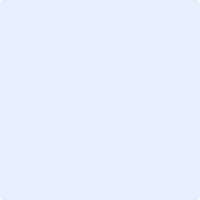 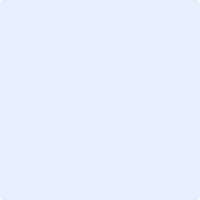 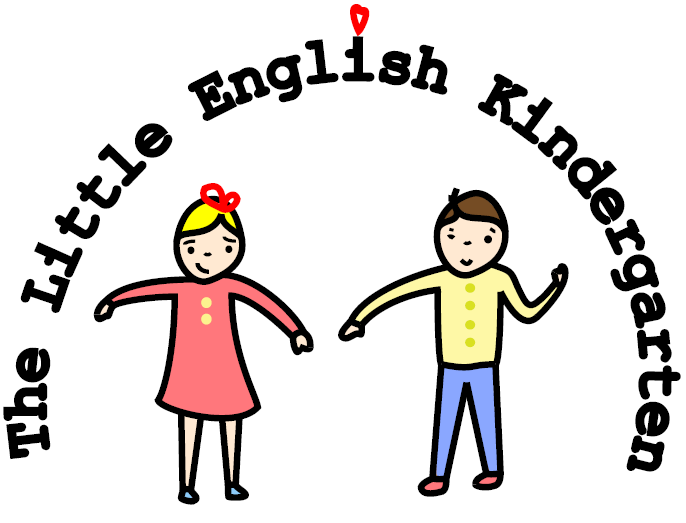   	  Application of AdmissionChild’s InformationParent Information06/10/2014Which kindergarten are you applying for?       Kallio	             Haaga Desired start date      Desired start date      Full nameHas your child previously been in a day care? No	Yes Name of day care      Has your child previously been in a day care? No	Yes Name of day care      GenderMale                 Female Citizenship(s) Social Security No/(DOB)Place of birthAny siblingsMother’s Native LanguageFathers Native LanguageLanguages spoken at homeHow would you rate your child’s spoken English?Good	       Fair	NoneGood	       Fair	NoneGood	       Fair	NoneDoes your child have any physical or learning difficulties?No	Yes 	If yes, please explain     No	Yes 	If yes, please explain     No	Yes 	If yes, please explain     Has your child received any learning support?No	Yes 	If yes, please explain     No	Yes 	If yes, please explain     No	Yes 	If yes, please explain     Does your child require a nap during the day?No	Yes No	Yes No	Yes Mother’s Name and Citizenship:     Biological Mother          Step Mother    Legal Guardian        Mother’s Occupation:     Company Name:     Mother’s Work Address: Telephone Number:     Does the Mother speak English?            Yes                 	Fair  		None  Does the Mother speak English?            Yes                 	Fair  		None  Father’s Name and Citizenship:     Biological Father                 Step Father   Legal Guardian    Father’s Occupation:     Company Name:     Father’s Work Address:     Telephone Number:       Does the Father speak English?              Yes                 	                Fair  		                             None   Does the Father speak English?              Yes                 	                Fair  		                             None Home Address:      Home Address:      Home Telephone:     Emergency Telephone: (Relative or Friend)Mobile Number:           e-Mail Address:     Signatures Date                                                                                          Date	               Signature of Mother (or legal guardian) 	        Signature of Father (or legal guardian)Signatures Date                                                                                          Date	               Signature of Mother (or legal guardian) 	        Signature of Father (or legal guardian)